Instrumental Music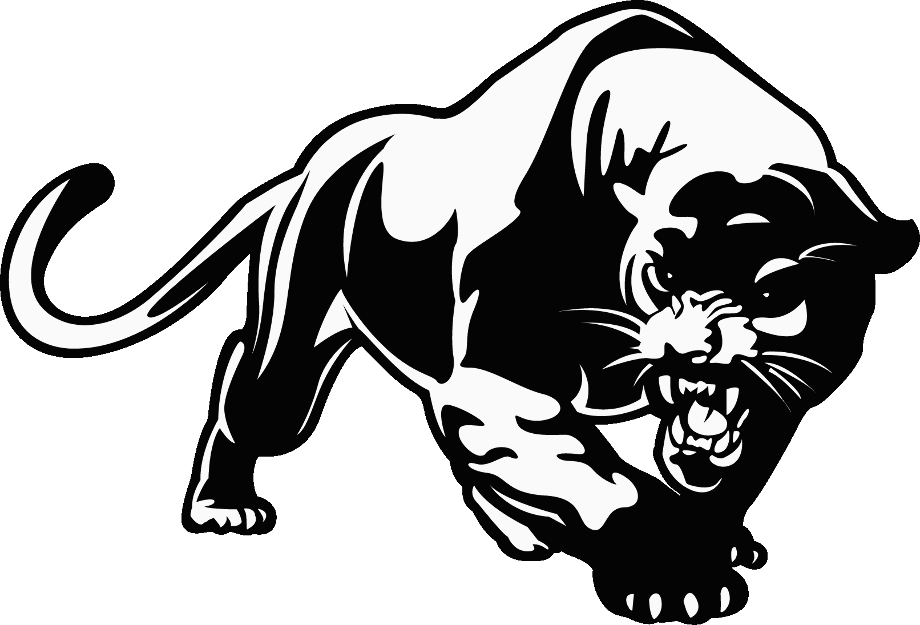 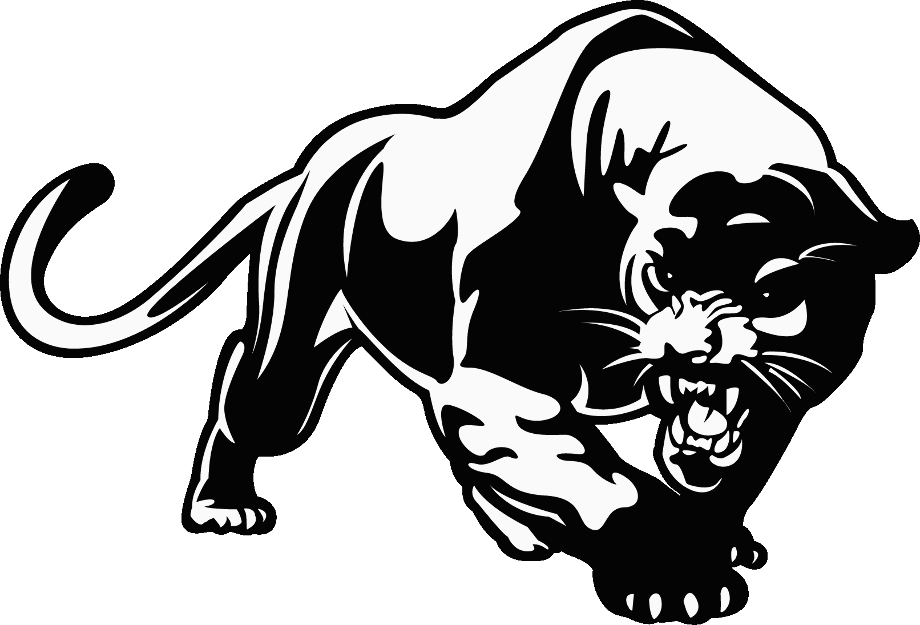 Pittsville Elementary & High School BandsRevised: 19 June 2023Performance Evaluation Rubric	(Winds Grade 5 & 6)	Evaluation+    A    -+    A    -+    B    -+    B    -+    C    -+    C    -+    D    -+    D    -FFEvaluation10987654321ToneAdvancedAdvancedProficientProficientAverageAverageNeeds improvementNeeds improvementSeek additional assistanceSeek additional assistanceBreathingEmbouchureFocused tone with consistently appropriate breathing & embouchure in all registers.Focused tone with consistently appropriate breathing & embouchure in all registers.Focused tone with minor lapses in correct breathing and/or embouchureFocused tone with minor lapses in correct breathing and/or embouchureUnstable tone in some ranges due to incorrect breathing and/or embouchureUnstable tone in some ranges due to incorrect breathing and/or embouchureThin or forced tone most of the time due to lack of breath support or incorrect embouchure.Thin or forced tone most of the time due to lack of breath support or incorrect embouchure.A lack of understanding of how to produce the basic tone.  Fundamentals of breathing and embouchure are absent.A lack of understanding of how to produce the basic tone.  Fundamentals of breathing and embouchure are absent.Accuracy10987654321NotesRhythmsOutstanding accuracy.  All notes and rhythms are performed accurately.  Outstanding accuracy.  All notes and rhythms are performed accurately.  Infrequent errors.  A few minor problems in technical passages.  Infrequent errors.  A few minor problems in technical passages.  A lack of consistency in notes, rhythms in technical passages.A lack of consistency in notes, rhythms in technical passages.Numerous inaccurate notes and rhythmic passages.  .Numerous inaccurate notes and rhythmic passages.  .An unawareness of correct notes, rhythms.An unawareness of correct notes, rhythms.Tempo10987654321PulseTempoOutstanding consistency within pulse and tempo throughout.Outstanding consistency within pulse and tempo throughout.Infrequent, yet mostly correct inconsistencies in Pulse and tempo.Infrequent, yet mostly correct inconsistencies in Pulse and tempo.Minor inconsistencies in tempo and pulse in technical passages.  Tempo or pulse needs a minor adjustment.Minor inconsistencies in tempo and pulse in technical passages.  Tempo or pulse needs a minor adjustment.Tempo and /or pulse inappropriate for this selection.  Significant inconsistencies in tempo and pulse throughout.Tempo and /or pulse inappropriate for this selection.  Significant inconsistencies in tempo and pulse throughout.An unawareness of tempo and/or pulse.An unawareness of tempo and/or pulse.Technique10987654321ArticulationConsistently appropriate articulation.Consistently appropriate articulation.Minor errors in articulation.Minor errors in articulation.Several errors in correct articulation especially during technical passages.Several errors in correct articulation especially during technical passages.Incorrect posture, articulation during most technical passages.Incorrect posture, articulation during most technical passages.A lack of understanding of correct articulation.A lack of understanding of correct articulation.Expression10987654321Hand positionPostureConsistently appropriate posture, and hand positions.Consistently appropriate posture, and hand positions.Minor errors in posture or hand positions.Minor errors in posture or hand positions.Several errors in correct posture or hand position especially during technical passages.Several errors in correct posture or hand position especially during technical passages.Incorrect posture, or hand position during most technical passages.Incorrect posture, or hand position during most technical passages.A lack of understanding of correct posture, and/or hand positions.A lack of understanding of correct posture, and/or hand positions.